INTERVIEW FORM:	CTP – ICE Product 1 – Public Policy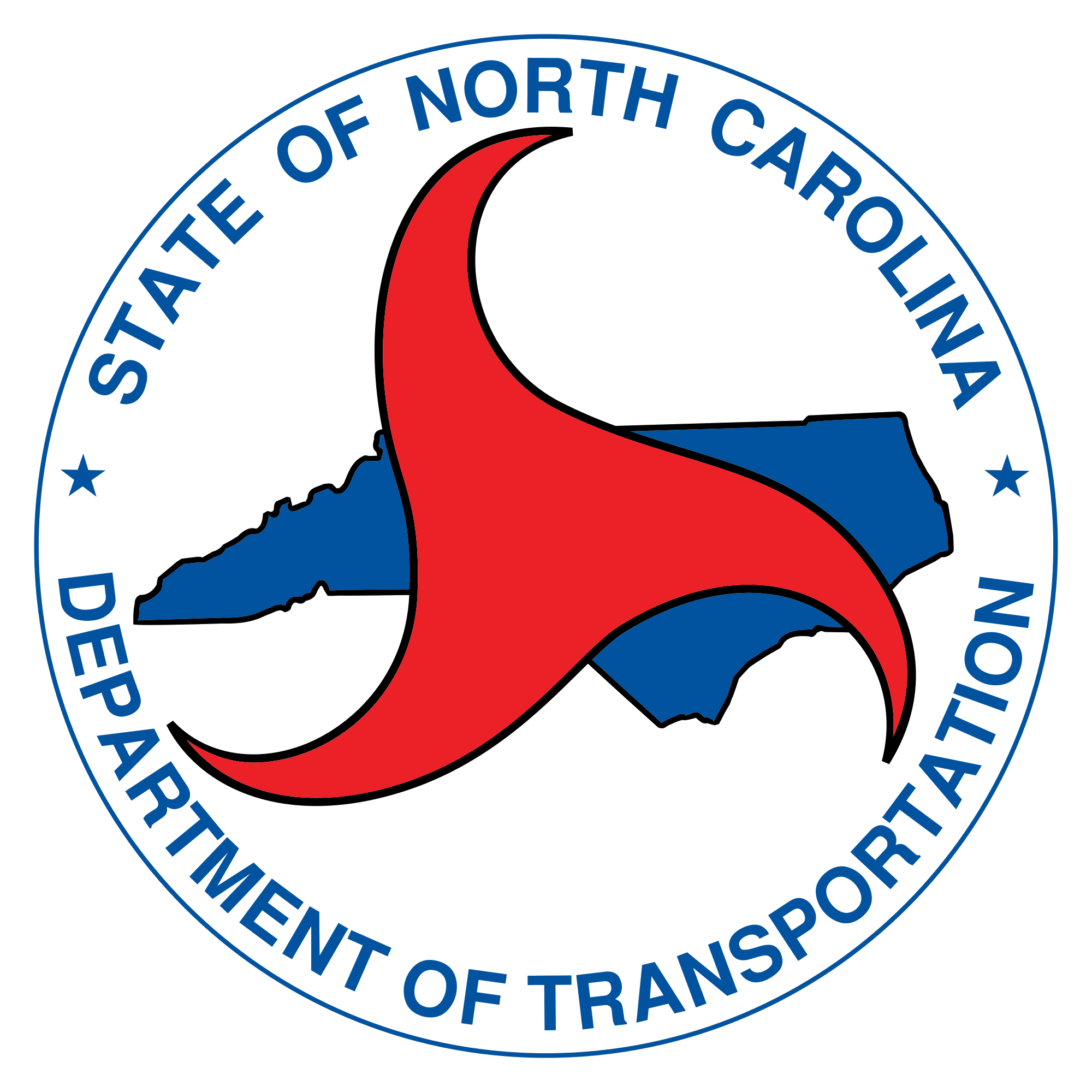 Document and describe the prevalence and applicability of the development policies and regulations in the jurisdictions contained in the CTP Study Area. Less stringent policies and regulations are considered “high” in ranking, whereas more stringent regulations and growth management policies are considered a “low” ranking.  Municipality name:Date:Interviewee:Interviewer:Overall assessment of policies High(Less Regs)Med-HighMediumMed-LowLow(More Regs)Existing Public PolicyDescribe in what ways local policies may be considered effective in the way they manage growth (i.e. by the community, planning board). Existing Public PolicyAre the local policies clearly written (with examples to support answer)?  How easily implementable are they (why/ why not, examples)?  How well do the implementing board(s) understand the policies?  How consistently does the Planning Board/ Council follow the policies?  Do they document reasoning when policies are not followed or exceptions are granted?  Others?